Após chacoalhar a internet, DAY lança single e anuncia primeiro álbum“Dilúvio” chega aos apps de música e Youtube nesta sexta-feira e faz parte do álbum que será lançado em 2021.  Teaser do novo single foi o segundo assunto mais comentado no Twitter brasileiro.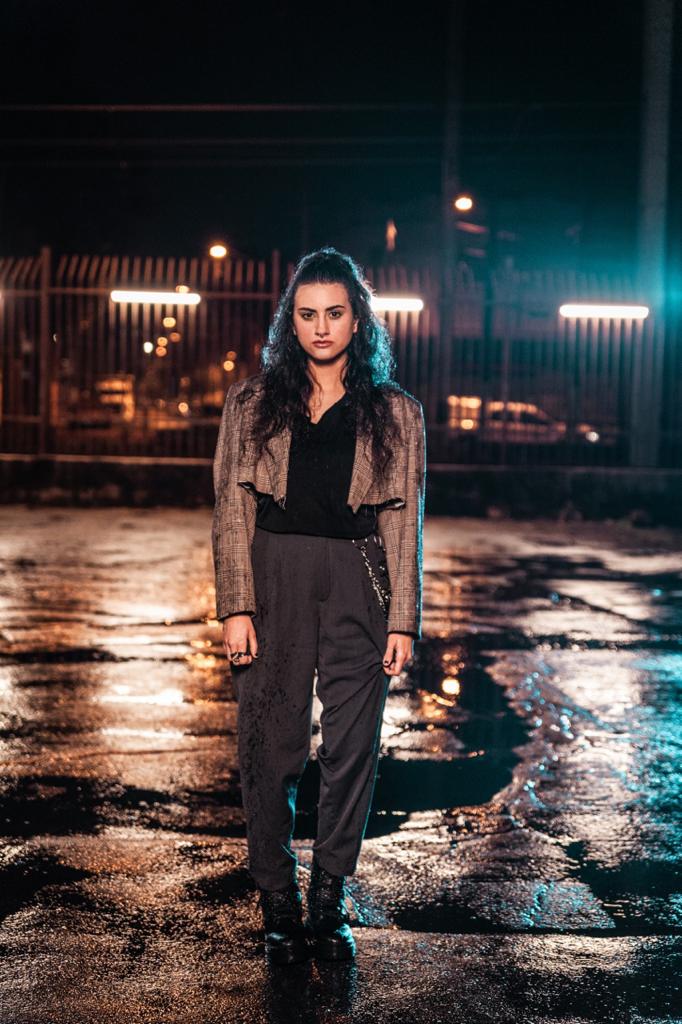 DAY (Milena Rosado)A cantora DAY está de volta com novidades que chacoalharam a internet! Isso porque a precursora do movimento pop undergroud no Brasil e um dos maiores fenômenos da web, disponibiliza o single e clipe “Dilúvio” em todos os apps de música e Youtube nesta sexta-feira (4). A canção é a primeira faixa do álbum de estreia da cantora que será lançado em 2021.O anúncio do single veio através de um teaser postado pela artista em suas redes sociais, que rapidamente viralizou e se tornou o segundo assunto mais comentados no twitter brasileiro com mais de quarenta e cinco mil tweets. O barulho na web foi tanto que fez com que até a cantora IZA se rendesse ao assunto. A dona dos hits “Brisa” e “Dona de mim” também postou o teaser do novo trabalho de DAY em seu twitter após enorme repercussão.Sobre a canção, a cantora conta que a nova faixa é peça fundamental de seu álbum de estreia. “Dilúvio é a primeira música do meu álbum. É um single que faz muito sentido lançado sozinho, mas também é extremamente essencial para a história do disco como um todo. É o ponto de intersecção que conecta o a obra toda. Estou muito ansiosa para que as pessoas possam sentir tudo que o single e o álbum que estou preparando podem proporcionar. Sobre seu álbum debutante, DAY diz não poder contar grandes detalhes, mas revela que seguirá com influências musicais que a consagraram até aqui. “As influências musicais do álbum são basicamente as mesmas do meu último EP, mas tudo de uma forma ainda mais trabalhada, bonita e lírica. Gostaria muito poder falar mais sobre o álbum, mas como não gosto de dar muito spoilers, vou deixar as pessoas curiosas (risos)”. Produzida pelo coletivo Los Brasileiros, responsáveis por sucessos de Anitta, Vitão e Projota, Dilúvio pode ser considerada um Pop-Indie, que denuncia toda a proposta estética do trabalho de DAY - que é pop no alternativo, mas alternativo para quem é pop. O clipe foi dirigido por Ygor de Oliveira, diretor que já trabalhou com nomes como Carol & Vitoria, Gabriel Elias e Outro Eu.Percussora do movimento POP underground brasileiro, coautora de poderosos hits nacionais como “Complicado”, Vitão feat. Anitta, que também gravou o single “Não Perco Meu Tempo”,  dona de mais de 80 milhões de streamings nos apps de música,  85 milhões de visualizações no Youtube e finalista do The Voice pelo time de Lulu Santos, DAY é uma das principais nomes da nova geração da música brasileira e está pronta para impressionar o Brasil mais uma vez. 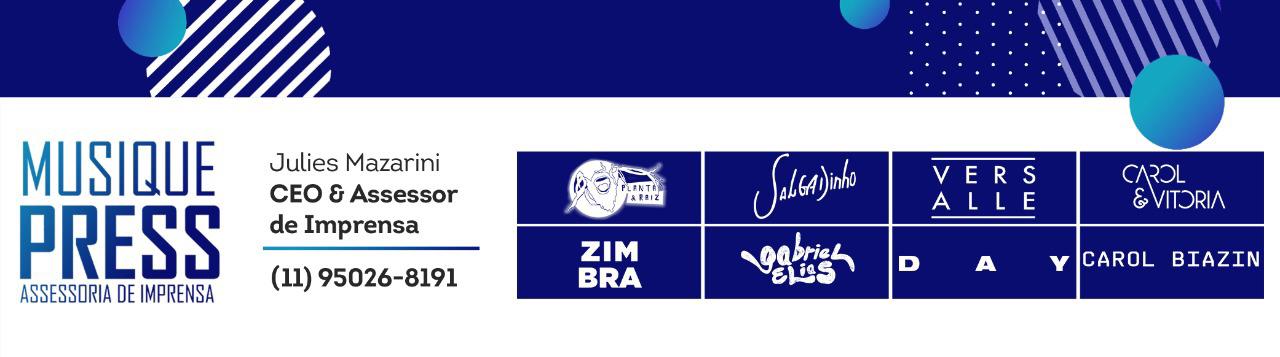 